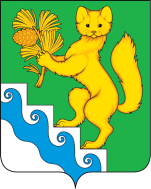 АДМИНИСТРАЦИЯ БОГУЧАНСКОГО РАЙОНАПОСТАНОВЛЕНИЕ01 .06. 2023                                 с. Богучаны                                  №     543-пВ соответствии с Законом Красноярского края от 11.12.2012 № 3-874 «О ведомственном контроле за соблюдением трудового законодательства и иных нормативных правовых актов, содержащих нормы трудового права, в Красноярском крае»:ПОСТАНОВЛЯЮ: 1. Утвердить сводный план проведения администрацией Богучанского района проверок по осуществлению ведомственного контроля за соблюдением трудового законодательства и иных нормативных правовых актов, содержащих нормы трудового права, в её функциональных подразделениях, подведомственных учреждениях на 2023 год, согласно приложению, к настоящему постановлению. 2. Контроль за исполнением настоящего постановления возложить на заместителя Главы  Богучанского района по экономике и финансам А.С. Арсеньеву  3.Настоящее постановление вступает в силу со дня официального опубликования  в официальном вестнике Богучанского района и подлежит размещению на официальном сайте администрации Богучанского района в информационно-телекоммуникационной сети Интернет - http://boguchansky-raion.ru .И.о.  Главы  Богучанского района		                В.М. Любим   	        Приложение к постановлению администрации Богучанского района от 01.06.2023 №  543-пСводный план проведения администрацией Богучанского района проверок по осуществлению ведомственного контроля за соблюдением трудового законодательства и иных нормативных правовых актов, содержащих нормы трудового права, в её функциональных подразделениях, подведомственных учреждениях на 2023 годОб утверждении сводного плана проведения администрацией Богучанского района проверок по осуществлению ведомственного контроля за соблюдением трудового законодательства и иных нормативных правовых актов, содержащих нормы трудового права, в её функциональных подразделениях, подведомственных учреждениях на 2023 год№ п/пНаименование подведомственной организации, в отношении которой проводится плановая проверкаПредмет плановой проверкиФорма проведения проверкиФорма проведения проверкиМесяц начала проведения проверкиСрок проведения проверки (рабочих дней)1233456Администрация Богучанского районаАдминистрация Богучанского районаАдминистрация Богучанского районаАдминистрация Богучанского районаАдминистрация Богучанского районаАдминистрация Богучанского районаАдминистрация Богучанского района1Муниципальное казенное учреждение«Муниципальная пожарная часть № 1»Соблюдение требований трудового законодательства и охраны трудаСоблюдение требований трудового законодательства и охраны трудадокументарнаяиюнь102Управление муниципальной собственностью Богучанского района Соблюдение требований трудового законодательства и охраны трудаСоблюдение требований трудового законодательства и охраны трудадокументарнаяавгуст103Муниципальное казенное учреждение «Централизованная бухгалтерия»Соблюдение требований трудового законодательства и охраны трудаСоблюдение требований трудового законодательства и охраны трудадокументарнаяавгуст104Муниципальное казенное учреждение «Управление культуры, физической культуры,  спорта и молодежной политики Богучанского района»Соблюдение требований трудового законодательства и охраны трудаСоблюдение требований трудового законодательства и охраны трудадокументарная               сентябрь105Управление  образования  администрации    Богучанского  районаСоблюдение требований трудового законодательства и охраны трудаСоблюдение требований трудового законодательства и охраны трудадокументарнаяоктябрь106Муниципальное казенное учреждение «Центр обеспечения  деятельности учреждений образования Богучанского района»Соблюдение требований трудового законодательства и охраны трудаСоблюдение требований трудового законодательства и охраны трудадокументарнаяоктябрь107Муниципальное казенное учреждение «Муниципальная служба Заказчика»Соблюдение требований трудового законодательства и охраны трудаСоблюдение требований трудового законодательства и охраны трудадокументарнаяноябрь10МКУ   «Управление культуры, физической культуры,  спорта и молодежной политики Богучанского района»МКУ   «Управление культуры, физической культуры,  спорта и молодежной политики Богучанского района»МКУ   «Управление культуры, физической культуры,  спорта и молодежной политики Богучанского района»МКУ   «Управление культуры, физической культуры,  спорта и молодежной политики Богучанского района»МКУ   «Управление культуры, физической культуры,  спорта и молодежной политики Богучанского района»МКУ   «Управление культуры, физической культуры,  спорта и молодежной политики Богучанского района»МКУ   «Управление культуры, физической культуры,  спорта и молодежной политики Богучанского района»3Муниципальное бюджетное учреждение дополнительного образования "Пинчугская детская школа искусств"Соблюдение требований трудового законодательства и охраны трудаСоблюдение требований трудового законодательства и охраны трудавыезднаяиюнь154Муниципальное бюджетное учреждение дополнительного образования Невонская детская школа искусствСоблюдение требований трудового законодательства и охраны трудаСоблюдение требований трудового законодательства и охраны трудавыезднаяиюнь115Муниципальное бюджетное учреждение дополнительного образования Ангарская детская школа искусствСоблюдение требований трудового законодательства и охраны трудаСоблюдение требований трудового законодательства и охраны трудавыезднаямай156Муниципальное бюджетное учреждение дополнительного образования "Манзенская детская школа искусств"Соблюдение требований трудового законодательства и охраны трудаСоблюдение требований трудового законодательства и охраны трудавыезднаяапрель117Муниципальное бюджетное учреждение культуры Богучанская межпоселенческая центральная районная библиотекаСоблюдение требований трудового законодательства и охраны трудаСоблюдение требований трудового законодательства и охраны трудавыезднаяиюнь168Муниципальное бюджетное учреждение дополнительного образования "Таежнинская детская школа искусств"Соблюдение требований трудового законодательства и охраны трудаСоблюдение требований трудового законодательства и охраны трудавыезднаяоктябрь159Муниципальное бюджетное учреждение культуры "Богучанский межпоселенческий районный дом культуры "Янтарь""Соблюдение требований трудового законодательства и охраны трудаСоблюдение требований трудового законодательства и охраны трудавыезднаяавгуст24Управление образования администрации  Богучанского районаУправление образования администрации  Богучанского районаУправление образования администрации  Богучанского районаУправление образования администрации  Богучанского районаУправление образования администрации  Богучанского районаУправление образования администрации  Богучанского районаУправление образования администрации  Богучанского района10Муниципальное казённое дошкольное образовательное учреждение детский сад № 7 "Буратино" с. БогучаныСоблюдение требований трудового законодательства и охраны трудаСоблюдение требований трудового законодательства и охраны трудавыезднаяНоябрь511Муниципальное казённое дошкольное образовательное учреждение детский сад № 3 "Теремок" с. БогучаныСоблюдение требований трудового законодательства и охраны трудаСоблюдение требований трудового законодательства и охраны трудавыезднаяАвгуст512Муниципальное казённое дошкольное образовательное учреждение детский сад №1 "Сибирячок" с. БогучаныСоблюдение требований трудового законодательства и охраны трудаСоблюдение требований трудового законодательства и охраны трудавыезднаяиюль513Муниципальное казённое общеобразовательное учреждение Ангарская школаСоблюдение требований трудового законодательства и охраны трудаСоблюдение требований трудового законодательства и охраны трудавыезднаядекабрь714Муниципальное казённое дошкольное образовательное учреждение детский сад № 5 "Сосенка" с. БогучаныСоблюдение требований трудового законодательства и охраны трудаСоблюдение требований трудового законодательства и охраны трудавыезднаясентябрь515Муниципальное казённое дошкольное образовательное учреждение детский сад №4 "Скворушка" с. БогучаныСоблюдение требований трудового законодательства и охраны трудаСоблюдение требований трудового законодательства и охраны трудавыезднаяавгуст516Муниципальное казённое дошкольное образовательное учреждение детский сад № 2 "Солнышко" с. БогучаныСоблюдение требований трудового законодательства и охраны трудаСоблюдение требований трудового законодательства и охраны трудавыезднаямай517Муниципальное казённое дошкольное образовательное учреждение детский сад № 6 "Рябинушка" с. БогучаныСоблюдение требований трудового законодательства и охраны трудаСоблюдение требований трудового законодательства и охраны трудавыезднаясентябрь5Управление муниципальной собственностью  Богучанского районаУправление муниципальной собственностью  Богучанского районаУправление муниципальной собственностью  Богучанского районаУправление муниципальной собственностью  Богучанского районаУправление муниципальной собственностью  Богучанского районаУправление муниципальной собственностью  Богучанского районаУправление муниципальной собственностью  Богучанского района18МБУП « Районный АТП»Соблюдение требований трудового законодательства и охраны трудаСоблюдение требований трудового законодательства и охраны трудавыезднаяоктябрь10